 Taux applicables à compter du 1er janvier 2019 aux prestations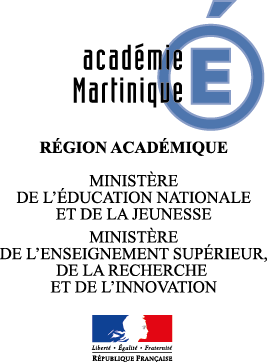  Interministérielles  d’action sociale à réglementation communePRESTATIONSTaux 2019 RESTAURATION RESTAURATION Prestation repas 1,26 €AIDE A LA FAMILLE AIDE A LA FAMILLE Allocation aux parents séjournant en maison de repos avec leur enfant 23,36 € SUBVENTIONS POUR SÉJOURS D'ENFANTS SUBVENTIONS POUR SÉJOURS D'ENFANTS En colonies de vacances En colonies de vacances  enfants de moins de 13 ans 7,50 €  enfants de 13 à 18 ans 11,35 € En centres de loisirs sans hébergement En centres de loisirs sans hébergement  journée complète 5,41 €  demi-journée 2,73 € En maisons familiales de vacances et gîtes En maisons familiales de vacances et gîtes  séjours en pension complète 7,89 €  autre formule 7,50 € Séjours mis en oeuvre dans le cadre éducatif Séjours mis en oeuvre dans le cadre éducatif  forfait pour 21 jours ou plus 77,72 €  pour les séjours d'une durée inférieure, par jour 3,70 € Séjours linguistiques Séjours linguistiques  enfants de moins de 13 ans 7,50 €  enfants de 13 à 18 ans 11,36 € Allocation aux parents d'enfants handicapés de moins de 20 ans (montant mensuel) 163,42 € Allocation pour les jeunes adultes handicapés poursuivant des études ou un apprentissage entre 20 et 27 ans : versement mensuel au taux de 30% de la base mensuelle de calcul des prestations familiales – soit :                                                                                                               123.57 €Allocation pour les jeunes adultes handicapés poursuivant des études ou un apprentissage entre 20 et 27 ans : versement mensuel au taux de 30% de la base mensuelle de calcul des prestations familiales – soit :                                                                                                               123.57 €Séjours en centres de vacances spécialisés (par jour) 21,40 € 